MEDICAL UNIVERSITY - VARNA 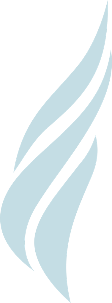 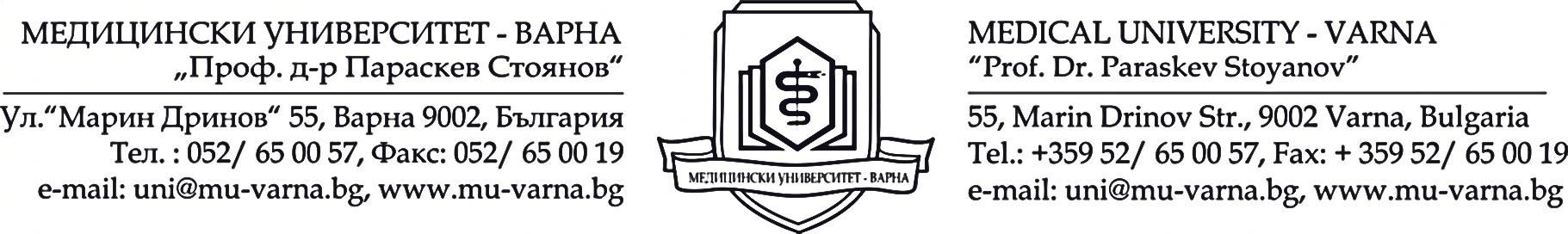 PROF. DR. PARASKEV STOYANOV SCHOOL FOR PhD STUDENTSRef. № .........................................ТО THE RECTOR OF THE MEDICAL UNIVERSITY - VARNAPROF. VALENTIN IGNATOV, MD, PHDAPPLICATION FORM by ………………………………………………………………………………………………..(full name according to identity document)address: …………………………………………………………………………………………...Telephone: ………………... e-mail: ………………………., Personal No. …………………….place of work: …………………………………………………………………………………...	DEAR RECTOR,	Please, enrol me in the PhD students' programme on individual study plan in the scientific major „.............................................” at the Department of .........................................., Faculty of ……………………, with working title of the thesis work: ............................................................ .Find enclosed the following required documents:Questionnaire of the applicant PhD student;Draft thesis work;Signed CV;Notarized copies of the university diplomas (for Bachelor degree and for Master degree with the related supplements);2 passport size photos (3,5 cm/4,5 cm);Copy of the employment contract with the Medical University - Varna (if any)Declaration of reliability of the presented documents;Find enclosed the following additional documents (delete where inapplicable):Proof of acquired specialty - notarized copy;List of publications with signature; Other documents (describe).Date: ………….					Respectfully yours,City:							/................................/